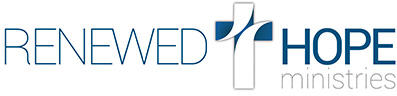 Employment ApplicationPlease return applications to our Ministry located at:150 Penny LaneMurphy, NC, 28906Mail to:150 Penny LaneMurphy, NC, 28906Or send by email to:rhmapps@gmail.comThank you for your interest in working at Renewed Hope Ministries. RHM is a 12-month residential, discipleship-based program to help men struggling with drug and alcohol addiction. We provide recovery through Biblically based counseling services and a compassionate staff who will support them in a program based on Biblical principles. Our desire is to help men find renewed hope through a personal relationship with Jesus Christ.  Please fill out the information below.Applicant InformationEducationReferencesPlease list three references.Previous EmploymentMilitary ServiceStatement of FaithAll of our staff and volunteers must affirm our Statement of Faith as follows:We believe in what is termed "The Apostles Creed as embodying all the fundamental doctrines of orthodox evangelical ChristianityWe believe there is one living and true God, eternally existing in three persons; the Father, the Son, and the Holy Spirit, equal in power and glory; that this triune God created all, upholds all, and governs all.We believe in God, the Father, an infinite, personal Spirit, perfect in holiness, wisdom, power, and love; that He concerns Himself mercifully in the affairs of men; that He hears and answers prayer; and that He saves from sin and death all who come to Him through Jesus Christ.We believe in Jesus Christ, God’s only begotten Son, conceived by the Holy Spirit. We believe in His virgin birth, sinless life, miracles, and teachings; His substitutionary atoning death; bodily resurrection; ascension into heaven; perpetual intercession for His people; and personal, visible return to earth. We believe that He is one and the same as God. He was fully human and fully God. We believe in the Holy Spirit, who came forth from the Father and Son to convict the world of sin, righteousness, and judgment and to regenerate, sanctify, and empower in ministry all who believe in Christ. We believe the Holy Spirit indwells every believer in Jesus Christ and that He is an abiding Helper, Teacher, Counselor and Guide. We believe that Jesus Christ baptizes the seeking believer with the Holy Spirit and power for service. We believe in the present ministry of the Holy Spirit and in the exercise of all biblical gifts of the Spirit as reflected through the fruit of that same Spirit. We believe that all the Scriptures of the Old and New Testaments are the Word of God, fully inspired and without error in the original manuscripts, and that they are the infallible rule of faith and practice. We believe all people are by nature separated from God and responsible for their own sin, but that salvation, redemption, and forgiveness are freely offered to all by the grace of our Lord Jesus Christ. When a person repents of sin and accepts Jesus Christ as his/her personal Lord and Savior, trusting Him to save, that person is immediately born again and sealed by the Holy Spirit, all of his/her sins are forgiven, and that person becomes a child of God, destined to spend eternity with the Lord. We do not believe in “positive confession” (the faith movement belief that God can be commanded to heal or work miracles according to man’s will); human prophecy that supersedes the Scriptures; the incorporation of humanistic and secular psychology into biblical teaching; the overemphasis of spiritual gifts and experiential signs and wonders to the exclusion of biblical teaching; or that true Christians can be demon-possessed. We believe in the universal Church, in the living spiritual body, of which Christ is the head and all regenerated persons are members. We believe the Lord Jesus Christ committed two ordinances to the Church: BaptismThe Lord’s Supper.   We believe in baptism by immersion and communion, both of which are open to all believers in Jesus Christ. We believe in the laying on of hands for the sending out of pastors and missionaries, and in conjunction with the anointing of oil by the elders for the healing of the sick. We believe worship of God should be intelligent; therefore, our classes and services are designed with great emphasis upon the teaching of the Word of God that He might instruct us on how He should be worshiped. We seek to teach the Word of God in such a way that its message can be applied to the individual’s life, leading that person to a greater maturity in Christ. We teach both expositionally and topically. We believe in the literal Second Coming of Christ with His saints to rule the earth, which will be personal and visible. This motivates us to holy living, heartfelt worship, committed service, diligent study of God’s Word, regular fellowship, participation in adult baptism by immersion and Holy Communion. We adhere firmly to the biblical teaching of God’s sovereignty and man’s responsibility. We avoid any theological systems of belief that go beyond the written Word and thereby divide the body of Christ. We believe the only true basis of Christian fellowship is Christ’s (agape) love, which is greater than differences we possess, and without which we have no right to claim ourselves Christians. We believe worship of God should be spiritual; therefore, we remain flexible and yielded to the leading of the Holy Spirit to direct our worship. We believe worship of God should be inspirational; therefore, we give great place biblically sound music in both our worship and lives. We believe worship of God should be orderly because God is a God of order; therefore, our classes and services are designed with great emphasis upon the teaching of the Word of God that He might instruct us on how He should be worshiped. We seek to teach the Word of God in such a way that its message can be applied to the individual’s life, leading that person to a greater maturity in Christ. We teach both expositionally and topically. We believe that marriage is to be the union of a biological male and biological female. Not only do male and female together reflect the image of God, but their coming together in a marriage relationship to bring forth new life is used in scripture as the deepest and most intimate analogy of God’s relationship with His people. We reject any redefinition of marriage to encompass same-sex and transgender relationships. All individuals are desperately in need of God’s truth and need to know the love and compassion of Christ and the beautiful design he has for the two sexes – male and female. (Genesis 2:24, Genesis 1:27)Disclaimer and SignatureI certify that my answers are true and complete to the best of my knowledge. If this application leads to employment, I understand that false or misleading information in my application or interview may result in my release. I have also read and affirm RHM’s Statement of Faith. I understand that we are a Christian based ministry. All preaching, teaching and any advice will be in accordance with scripture. “Keep a close watch on yourself and on the teaching. Persist in this, for by so doing you will save both yourself and your hearers.”             -1 Timothy 4:16Full Name:Date:LastFirstM.I.Address:Street AddressApartment/Unit #CityStateZIP CodePhone:EmailDate Available:Social Security No.:Desired Salary:$Position Applied for:Name of church and denomination:Name of church and denomination:Why are you choosing to devote your time to this particular ministry?Why are you choosing to devote your time to this particular ministry?Pastor’s name and phone number:Pastor’s name and phone number:High School:Address:From:To:Did you graduate?YESNODiploma:College:Address:From:To:Did you graduate?YESNODegree:Other:Address:From:To:Did you graduate?YESNODegree:Full Name:Relationship:Company:Phone:Address:Full Name:Relationship:Company:Phone:Address:Full Name:Relationship:Company:Phone:Address:Company:Phone:Address:Supervisor:Job Title:Starting Salary:$Ending Salary:$Responsibilities:From:To:Reason for Leaving:May we contact your previous supervisor for a reference?YESNOCompany:Phone:Address:Supervisor:Job Title:Starting Salary:$Ending Salary:$Responsibilities:From:To:Reason for Leaving:May we contact your previous supervisor for a reference?YESNOCompany:Phone:Address:Supervisor:Job Title:Starting Salary:$Ending Salary:$Responsibilities:From:To:Reason for Leaving:May we contact your previous supervisor for a reference?YESNOBranch:From:To:Rank at Discharge:Type of Discharge:If other than honorable, explain:Signature:Date: